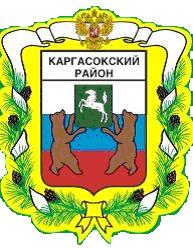 МУНИЦИПАЛЬНОЕ ОБРАЗОВАНИЕ «КАРГАСОКСКИЙ РАЙОН»ТОМСКАЯ ОБЛАСТЬАДМИНИСТРАЦИЯ КАРГАСОКСКОГО РАЙОНАПОСТАНОВЛЕНИЕ09.04.2020	№ 85с. КаргасокО внесении изменений в постановление Администрации Каргасокского района от 03.06.2014 №123 «Об утверждении Порядка принятия решений о подготовке и реализации бюджетных инвестиций и предоставлении субсидий на осуществление капитальных вложений в объекты муниципальной собственности Каргасокского района»В целях совершенствования муниципального правового актаАдминистрация Каргасокского района постановляет:1. Внести следующие изменения в Порядок принятия решений о подготовке и реализации бюджетных инвестиций и предоставлении субсидий на осуществление капитальных вложений в объекты муниципальной собственности Каргасокского района, утвержденный постановлением Администрации Каргасокского района от 03.06.2014 №123 «Об утверждении Порядка принятия решений о подготовке и реализации бюджетных инвестиций и предоставлении субсидий на осуществление капитальных вложений в объекты муниципальной собственности Каргасокского района» ( далее – Порядок):1.1. В подпункте 1 пункта 4 Порядка слово «программы» заменить словом «Стратегии»;1.2 Пункт 9 Порядка изложить в новой редакции:«9. Инициатор инвестиций направляет проект решения до 1 июля текущего года в Отдел жизнеобеспечения района Администрации Каргасокского района (далее – ОЖОР) для согласования проекта решения в части, касающейся его соответствия документам территориального планирования муниципального образования «Каргасокский район» (в части проектной документации и объектов, по которым предполагается реконструкция и строительство). ОЖОР согласовывает проект решения в течение 10 календарных дней с даты получения и передает в Отдел экономики и социального развития Администрации Каргасокского района (далее – Отдел экономики).»2. Настоящее постановление вступает в силу со дня официального опубликования (обнародования) в установленном порядке.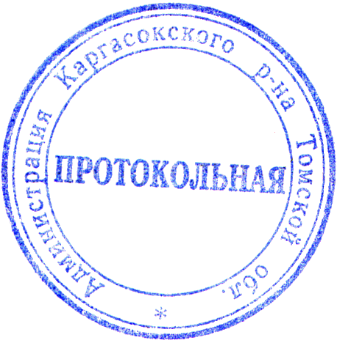 Глава Каргасокского района							А.П. АщеуловТ.В. Андрейчук8(38253) 2 11 95